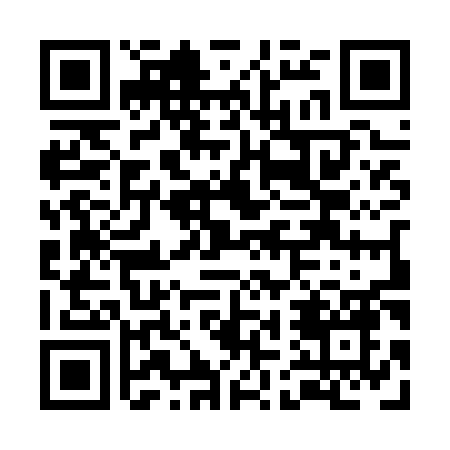 Prayer times for Clyde Corners, Quebec, CanadaMon 1 Jul 2024 - Wed 31 Jul 2024High Latitude Method: Angle Based RulePrayer Calculation Method: Islamic Society of North AmericaAsar Calculation Method: HanafiPrayer times provided by https://www.salahtimes.comDateDayFajrSunriseDhuhrAsrMaghribIsha1Mon3:195:141:016:238:4810:432Tue3:195:151:016:238:4710:433Wed3:205:151:016:238:4710:424Thu3:215:161:026:238:4710:415Fri3:225:171:026:238:4610:406Sat3:245:171:026:238:4610:407Sun3:255:181:026:238:4610:398Mon3:265:191:026:228:4510:389Tue3:275:201:026:228:4510:3710Wed3:285:211:036:228:4410:3611Thu3:305:211:036:228:4410:3512Fri3:315:221:036:218:4310:3413Sat3:335:231:036:218:4210:3214Sun3:345:241:036:218:4210:3115Mon3:355:251:036:218:4110:3016Tue3:375:261:036:208:4010:2917Wed3:385:271:036:208:3910:2718Thu3:405:281:036:198:3810:2619Fri3:425:291:036:198:3810:2420Sat3:435:301:036:188:3710:2321Sun3:455:311:036:188:3610:2122Mon3:465:321:046:178:3510:2023Tue3:485:331:046:178:3410:1824Wed3:505:341:046:168:3310:1725Thu3:515:351:046:168:3210:1526Fri3:535:361:046:158:3010:1327Sat3:555:371:046:148:2910:1228Sun3:565:381:046:148:2810:1029Mon3:585:391:036:138:2710:0830Tue4:005:411:036:128:2610:0631Wed4:015:421:036:118:2410:04